ОПИС ДИСЦИПЛІНИДисципліна «Іноземна мова (англійська)» є однією з обов’язкових, що входить до навчального плану з підготовки здобувачів освітнього ступеня «Бакалавр» із спеціальності 205 «Лісове господарство». Мета навчальної дисципліни полягає у формуванні іншомовної комунікативної компетенції студентів для забезпечення ефективного спілкування як у майбутній професійній діяльності, так і в процесі навчання на теми загально-наукового та соціально-побутового характеру.Основними завданнями вивчення дисципліни є вдосконалення й подальший розвиток знань, навичок і вмінь з англійської мови, які б сприяли формуванню мовленнєвих компетентностей, достатніх для вільного спілкування з носіями мови, вміння виступати з доповідями та презентаціями на наукових семінарах і конференціях, висловлювати та відстоювати свої погляди, обговорювати результати наукової роботи англійською мовою в усній та письмовій формах. Одним із необхідних завдань вузівської програми є формування цілого комплексу навичок і вмінь, необхідних для роботи з англомовною професійною літературою: навичок адекватного перекладу та критичного аналізу текстів; вміння визначати структуру тексту, логічні зв’язки між його частинами; навичок написання рефератів та анотацій; розширення лексичного запасу загальнонауковою та вузькоспеціальною термінологією для подальшої успішної самостійної роботи з автентичною літературою за фахом. До програми також входить повторення всього граматичного матеріалу включно вивчення складних граматичних конструкцій з неособовими формами дієслова, часові форми та типи речень умовного способу; вирішення лексико-граматичних тестових завдань з метою підготовки студентів до складання єдиного вступного іспиту (ЄВІ) до магістратури.Компетентності ОП:- інтегральна компетентність (ІК): здатність розв’язувати складні спеціалізовані задачі та практичні проблеми у галузі лісового і мисливського господарства або у процесі навчання, що передбачає застосування певних теорій та методів лісівничої науки і характеризується комплексністю та відповідністю природних зональних умов;- загальні компетентності (ЗК):ЗК 7 знання та розуміння предметної області та розуміння професії; ЗК 8 здатність застосовувати знання у практичних ситуаціях; ЗК 9 здатність вчитися і оволодівати сучасними знаннями- спеціальні (фахові, предметні) компетентності (СК): СК 7 здатність вирішувати поставлені завдання з інвентаризації лісів, оцінювати лісові ресурси та продукцію.Програмні результати навчання (ПРН):ПРН 4 володіти базовими гуманітарними, природничо -науковими та професійними знаннями для вирішення завдань з організації та ведення лісового господарства;ПРН 9 застосовувати лісівничі загальновідомі методи збору дослідного матеріалу та його статистичного опрацювання;ПРН 10 аналізувати результати досліджень лісівничо-таксаційних показників дерев, деревостанів, їх продуктивності, стану насаджень та довкілля, стану мисливських тварин та їх кормової бази;ПРН 11 оцінювати значимість отриманих результатів досліджень дерев, деревостанів, насаджень, лісових масивів і стану довкілля, стану мисливських тварин та їх кормової бази і робити аргументовані висновки.- інтегральна компетентність (ІК): здатність розв’язувати складні спеціалізовані задачі та практичні проблеми у галузі лісового і мисливського господарства або у процесі навчання, що передбачає застосування певних теорій та методів лісівничої науки і характеризується комплексністю та відповідністю природних зональних умов;- загальні компетентності (ЗК):ЗК3 цінування та повага до різноманітності та мультикультурності;ЗК5 здатність спілкуватися іноземною мовою;ЗК 7 знання та розуміння предметної області та розуміння професії;ЗК 8 здатність застосовувати знання у практичних ситуаціях;ЗК 9 здатність вчитися і оволодівати сучасними знаннямиПрограмні результати навчання (ПРН):ПРН 4 володіти базовими гуманітарними, природничо -науковими та професійними знаннями для вирішення завдань з організації та ведення лісового господарстваСТРУКТУРА КУРСУСТРУКТУРА КУРСУдля скороченого терміну навчанняСТРУКТУРА КУРСУз навчальної дисципліниІноземна мова (Підготовка до складання єдиного вступного іспиту з іноземної мови)ПОЛІТИКА ОЦІНЮВАННЯШКАЛА ОЦІНЮВАННЯ СТУДЕНТІВНавчально-методичне забезпечення1. Поліщук A.В. English for Forestry and Landscape-Park Management. Англійська мова для майбутніх спеціалістів лісового і садово-паркового господарства. Київ, 2017. 337 с.2. Gregory Manin, A. Yurchenko, T. Redchenko. Oxford Exam Trainer B1 для зовнішнього незалежного оцінювання. Oxford University Press, 2018. 207 р.3. Сімонок В.П., Лисицька О.П., Микитюк С.С. Посібник для підготовки до ЄВІ з англійської мови до магістратури за заг. ред. В.П. Сімонок. Харків, 2021. 234 с.4. ЕНК: АМ (ЛГ) – Англійська мова для студентів ОС «Бакалавр» спеціальності «Лісове господарство»: https://elearn.nubip.edu.ua/course/view.php?id=2280Рекомендована літератураОсновнаV. Evans, J. Dooley, N. Styles. Career Paths: Forestry. Express Publishing, 2015. 121 p.Поліщук A.В. English for Forestry and Landscape-Park Management. Англійська мова для майбутніх спеціалістів лісового і садово-паркового господарства. Київ, 2017. 337 с.V. Evans, J. Dooley, Dr. Ellen Blum. Career Paths: Environmental Science. Express Publishing, 2013. 105 p.R. Murphy. English Grammar in Use. Cambridge University Press, 2008. 350 р.Верба Л.Г., Верба Г.В. Граматика сучасної англійської мови. Довідник. Київ, 2010. 341 с.Допоміжна1. Олійник А.Д., Волошина Г.Г., Поліщук А.В. Англійська мова. Навчальний посібник для студентів вищих аграрних закладів освіти (гриф МОН України). Київ, 2014. 256 с.2. Гужва Т.Г. Англійська мова. Розмовнi Теми (У 2-х Частинах). Харків, 2003. 415 с. 3. Betty S. Azar. English Grammar. Third Edition. The USA, 1999. 387 р.4. Michael Swam Practical English in Use. Oxford University, 1980. 342 р.5. V. Evans, J. Dooley, Dr. Ellen Blum. Career Paths: Agriculture. Express Publishing, 2015. 107 p.6. Поліщук А.В. “Збірник текстів з фаху.” Методичні вказівки для студентів ОКР “Бакалавр” напряму 6.090103  “Лісове та садово-паркове господарство” та спеціальності  “Технологія деревообробки”. Київ, 2012. 139 с.ІНТЕРНЕТ-РЕСУРСИ1. Silviculture Britannica encyclopedia URL: https://www.britannica.com/science/forestry/Purposes-and-techniques-of-forest-management#ref393374 (дата звернення: 06.06.2023)2. Tree-structure-and-growth URL: https://www.britannica.com/plant/tree/Tree-structure-and-growth (дата звернення: 06.06.2023)3. Dendrology URL: https://en.wikipedia.org/wiki/Dendrology (дата звернення: 06.06.2023)4. List of Forests_in_the_United_Kingdom URL: https://en.wikipedia.org/wiki/List_of_forests_in_the_United_Kingdom (дата звернення: 06.06.2023)5. Dendrology URL: https://www.britannica.com/science/dendrology (дата звернення: 06.06.2023)6. Forests_of_the_United_States - Wikipedia URL: https://en.wikipedia.org/wiki/Forests_of_the_United_States (дата звернення: 06.06.2023)7. Wood_products URL: https://en.wikipedia.org/wiki/Category:Wood_products (дата звернення: 06.06.2023)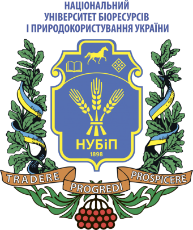 СИЛАБУС ДИСЦИПЛІНИ «Іноземна мова (англійська)»Ступінь вищої освіти - БакалаврСпеціальність 205 Лісове господарствоОсвітня програма «Лісове господарство»Рік навчання _2023-2024, семестр __І,_ 8___Форма навчання __денна, заочна________Кількість кредитів ЄКТС___4_____Мова викладання _англійська______________________________Лектор курсу____________Поліщук А.В._______________________________Контактна інформація лектора (e-mail)___________066 0693225_____________________________________________linapolischuk@gmail.com______________________Сторінка курсу в eLearn https://elearn.nubip.edu.ua/course/view.php?id=2280ТемаГодини(практичні/самостійні)Результати навчанняЗавданняОцінюванняМодуль 1 Навчання в університеті та наша майбутня спеціальність. Природно-рослинні зони та ліси України. Лісове господарство та сільськогосподарські угіддя Модуль 1 Навчання в університеті та наша майбутня спеціальність. Природно-рослинні зони та ліси України. Лісове господарство та сільськогосподарські угіддя Модуль 1 Навчання в університеті та наша майбутня спеціальність. Природно-рослинні зони та ліси України. Лісове господарство та сільськогосподарські угіддя Модуль 1 Навчання в університеті та наша майбутня спеціальність. Природно-рослинні зони та ліси України. Лісове господарство та сільськогосподарські угіддя Модуль 1 Навчання в університеті та наша майбутня спеціальність. Природно-рослинні зони та ліси України. Лісове господарство та сільськогосподарські угіддя Тема 1Національний університет біоресурсів і природокористування України. Про університетське життястудентів (навчання та дозвілля) Практичні 6/5Студенти маютьЗнати основні факти з історії університету.Вміти розповісти про структуру  університету, його наукову, просвітницьку діяльність, міжнародні зв’язкиДіалоги, комунікативні ситуації по темі Обговорення тексту «Tree»Написати тест з граматики урокуВиконання практичної роботи №1 та самостійної роботи №1 в ЕНК (e-learn)0-50-50-50-80-10Тема 2ННІ лісового і садово-паркового господарства. Структура (кафедри, навчально-науково-виробничі лабораторії, дослідні станції для практичної підготовки)6/5Знати історію ННІ ЛіСПГ, видатних вчених, назви кафедрВміти розповісти про структуру  інституту, наукову роботу, міжнародні зв’язки тощоДіалоги, комунікативні ситуації по темі. Обговорення тексту «Forests and Stands» (Forestry - Career Paths)Написати тест з граматики урокуВиконання практичної роботи №2та самостійної роботи №2 в ЕНК (e-learn)0-50-50-50-100-8Тема 3 Моя майбутня спеціальність3/5Знати нову лексику уроку,граматичні конструкції, терміни. Сприймати на слух діалогічне та монологічне мовлення носіїв мови (аудіювання з підручника «Parts of a Forest», Career Paths)Ділова гра (Інтерв’ю.Профорієнтацій-на робота в школі)Обговорення тексту «Reasons to study English»Виконання практичної роботи №3та самостійної роботи №3 в ЕНК (e-learn) 0-50-50-80-12Модуль 2 Природно-рослинні зони та ліси України. Лісове господарство та сільськогосподарські угіддя. Лісові екосистеми. ДендрологіяМодуль 2 Природно-рослинні зони та ліси України. Лісове господарство та сільськогосподарські угіддя. Лісові екосистеми. ДендрологіяМодуль 2 Природно-рослинні зони та ліси України. Лісове господарство та сільськогосподарські угіддя. Лісові екосистеми. ДендрологіяМодуль 2 Природно-рослинні зони та ліси України. Лісове господарство та сільськогосподарські угіддя. Лісові екосистеми. ДендрологіяМодуль 2 Природно-рослинні зони та ліси України. Лісове господарство та сільськогосподарські угіддя. Лісові екосистеми. ДендрологіяТема 4Природно-рослинні зони та заповідники України6/5Знати нову лексику уроку,граматичні конструкції, терміни, лексику. Сприймати на слух діалогічне та монологічне мовленняДілова гра, комунікативні ситуації по теміОбговорення тексту «Kinds of Forests» Виконання практичної роботи №4та самостійної роботи №4 в ЕНК (e-learn)0-50-50-100-8Тема 5Види лісів та породи дерев в Україні. Лісове господарство та сільськогоспо-дарські угіддя. Рослинництво 6/15Знати нову лексику уроку (включно породи дерев),граматичні конструкції, терміни. Сприймати на слух діалогічне та монологічне мовлення носіїв мови (аудіювання з підручника «Forestry», Career Paths)Ділова граРобота в парах, групахДіалоги, обговорення комунікативної ситуаціїОбговорення тексту «Forest» тексту «Forestry»ПрезентаціяВиконання практичної роботи №5 та самостійної роботи №5 в ЕНК (e-learn)0-50-50-50-50-50-100-8Тема 6Екологія. Екологія лісових систем3/5Знати нову лексику уроку.Вживати правильно граматичні конструкції, терміни. Сприймати на слух діалогічне та монологічне мовленняДіалоги, комунікативні ситуації по темі Обговорення текстів: «Ecology», «Forest Ecology»,«Applied Ecology»Анотації до текстівПрактична робота №6 та самостійна робота №6 в ЕНК (e-learn)0-50-50-50-100-8Тема 7Лісові  екосистеми3/5Знати нову лексику уроку. Вживати правильно у мовленні граматичні конструкції, терміни. Сприймати на слух діалогічне та монологічне мовлення носіїв мови (аудіювання з підручника «Forest Ecosystems», Career Paths)Діалоги, комунікативні ситуації по темі “Forest Ecosystems”Тексти: «Definition of a Forest Ecosystem»Написати анотацію до текстуПрезентації до темиВиконати практичну №7 та самостійну роботи №7 в ЕНК (e-learn)0-50-50-50-50-50-50-80-10Тема 8Цикл росту дерев. Структура, види деревини та її фізичні властивості. Лісова таксація. Лісівництво 6/5Знати нову лексику уроку. Вживати правильно граматичні конструкції, терміни. Сприймати на слух діалогічне та монологічне мовлення носіїв мови (аудіювання з підручника «Parts of a tree», Career Paths)Діалоги, комунікативні ситуації по темі тексти “How a Tree Grows” “Structure of a tree and trunk”, «Structure and Classes of Wood», «Physical Properties of Wood»Написати анотацію до тексту «Structure of Wood»Виконати практичну роботу №8та самостійну роботу №8 в ЕНК (e-learn)0-50-50-50-50-50-80-10Тема 9Дендрологія. Хвойні та листяні види дерев6/10Знати нову лексику уроку.Вживати правильно граматичні конструкції, терміни. Сприймати на слух діалогічне та монологічне мовлення носіїв мови (аудіювання з підручника «Types of Trees» (1, 2), Career Paths)Діалоги, комунікативні ситуації по темі Тексти: «Coniferous Trees», «Broadleaved trees»Анотації до текстівПрезентація по теміПрактична робота №9 та самостійної робота №9 в ЕНК (e-learn)0-50-50-50-50-100-8Тема 10Лісогосподарське обладнання. Продукція та вироби із деревини. Значення та захист лісових ресурсів6/15Знати нову лексику уроку, граматичні конструкції, терміни.Сприймати на слух діалогічне та монологічне мовлення носіїв мови (аудіювання з підручника «Forestry Equipment» (1, 2), «Products»Career Paths)Написати анотації до текстівДіалоги, комунікативні ситуації по темі Виконати практичну роботу №10та самостійну роботу №10 в ЕНК (e-learn)0-50-50-10Всього за 1 семестр45/7570Екзамен30 Всього за курсВсього за курсВсього за курсВсього за курс100ТемаГодини(практичні/самостійні)Результати навчанняЗавданняОцінюванняМодуль 1 Навчання в університеті та наша майбутня спеціальність. Модуль 1 Навчання в університеті та наша майбутня спеціальність. Модуль 1 Навчання в університеті та наша майбутня спеціальність. Модуль 1 Навчання в університеті та наша майбутня спеціальність. Модуль 1 Навчання в університеті та наша майбутня спеціальність. Тема 1Національний університет біоресурсів і природокористування України. Навчання в університеті та дозвілля студентівПідготовка до ЄВІ: Знайомство з людьми. Етапи життя та громадська діяльність. Родинні стосунки. Зовнішній вигляд і характерГраматика: Present Simple, Present ContinuousПрактичні 6/10Студенти мають:Знати основні факти з історії університетуВміти розповісти про структуру  університету, його наукову, просвітницьку роботу, міжнародні зв’язки тощо. Знати основні вимоги з підготовки до ЄВІ, програму з граматичного матеріалу, тематику текстів, ознайомитись з рекомендаціями кафедри зі складання ЄВІ з англійської мовиДіалоги, комунікативні ситуації по темі Текст «Tree»Написати тест з граматики урокуЗавдання: “Reading”, “Use of English” and Vocabulary із Units 1, 2 підручника Oxford Exam Trainer; Написати тест 1 з Посібника для підготовки до ЄВІ та Vocabulary.Виконання практичної роботи №1 та самостійної роботи №1 в ЕНК (e-learn)0-5 балів0-50-50-100-50-10Тема 2ННІ лісового і садово-паркового господарства. Про своє університетське життя.Підготовка до ЄВІ: Освітня система. Предмети, що викладаються в Інституті. Студентське життя. Позааудиторна робота. Вивчення іноземних мов. Культура та дозвілля. Спорт та здоров’яГраматика: Future Actions; (Present Simple, Present Continuous, Future Simple, Future Contin.)6/10Знати історію ННІ ЛіСПГ, видатних вчених, назви кафедрВміти розповісти про структуру  інституту, наукову роботу, міжнародні зв’язки.Знати лексику тавміти розповісти про різні види роботи, професії, пошук та подання заяви на роботу.Написати CV, Job Application LetterДіалоги, комунікативні ситуації по темі Опрацювати текст із спеціальності «How a Tree Grows» (part I)“Reading”, “Use of English” and Vocabulary із Units 3, 4 (Oxford Exam Trainer), Tести 2,3 (Посібник/ ЄВІ Vocabulary.Виконання практичної роботи №2та самостійної роботи №2 в ЕНК (e-learn)0-50-50-100-100-10Тема 3 Моя майбутня спеціальністьПідготовка до ЄВІ: Професії. Види роботи. Пошук та подання заяви на роботу. ПрацевлаштуванняГраматика: Past Actions; (Past Simple, Past Continuous, Past Perfect; use to do, would)4/10Знати нову лексику уроку.Вживати правильно граматичні конструкції, терміни. Сприймати на слух діалогічне та монологічне мовлення носіїв мови (аудіювання з підручника «Parts of a Forest», Career Paths)Мати навички ознайомлю-вального виду читання, вміти передбачити тематику тексту по заголовку, підзаголовкуДілова гра (Інтерв’ю.Профорієнтаційна робота в школі)Обговорення тексту «Reasons to study English»“Reading”, “Use of English” and Vocabulary із Unit 5 (Oxford Exam Trainer), Tест 4 (Посібник/ ЄВІ Vocabulary.Виконання практичної роботи №3та самостійної роботи №3 в ЕНК (e-learn) 0-50-50-50-10Модуль 2 Природно-рослинні зони та ліси України. Лісове господарство та сільськогосподарські угіддя. Лісові екосистеми. Структура дерева. ДендрологіяМодуль 2 Природно-рослинні зони та ліси України. Лісове господарство та сільськогосподарські угіддя. Лісові екосистеми. Структура дерева. ДендрологіяМодуль 2 Природно-рослинні зони та ліси України. Лісове господарство та сільськогосподарські угіддя. Лісові екосистеми. Структура дерева. ДендрологіяМодуль 2 Природно-рослинні зони та ліси України. Лісове господарство та сільськогосподарські угіддя. Лісові екосистеми. Структура дерева. ДендрологіяМодуль 2 Природно-рослинні зони та ліси України. Лісове господарство та сільськогосподарські угіддя. Лісові екосистеми. Структура дерева. ДендрологіяТема 4Природно-рослинні зони та заповідники УкраїниПідготовка до ЄВІ: Світ природи. Географічні особливості природно-рослинних зон. Погода та клімат. Тварини та рослиниГраматика: Perfect-Continuous Tenses; and (be/get used to)4/10Знати нову лексику уроку.Вживати правильно граматичні конструкції, терміни, лексику Сприймати на слух діалогічне та монологічне мовлення. Мати навички переглядового читання, вміти швидко визначити тему та основну думку текстівДіалоги, комунікативні ситуації по темі Обговорення тексту «How a Tree Grows» (part IІ) “Reading”, “Use of English” and Vocabulary із Units 5, 6 (Oxford Exam Trainer), Tест 5 (Посібник/ ЄВІ Vocabulary.Виконання практичної роботи №4та самостійної роботи №4 в ЕНК (e-learn)0-50-50-100-100-10Тема 5Види лісів та породи дерев в Україні. Лісове господарство та сільськогоспо-дарські землі. РослинництвоПідготовка до ЄВІ: Харчування. Сільськогосподарська продукція. Здоровий спосіб життя.Граматика: The Passive; Sequence of Tenses4/10Знати нову лексику уроку (включно породи дерев).Вживати правильно граматичні конструкції, ідіоми, фразові дієслова у мовленні. Вміти визначати структуру тексту, логічні зв’язки між його частинамиДілова граРобота в парах, групах“Reading”, “Use of English” and Vocabulary із Units 6, 7 (Oxford Exam Trainer), Tест 6 (Посібник/ ЄВІ Vocabulary.Обговорення текстів «Forest», «Forestry»ПрезентаціяВиконання практичної роботи №5 та самостійної роботи №5 ЕНК 0-50-50-100-50-10Тема 6Екологія. Екологія лісових систем. Лісові  екосистемиПідготовка до ЄВІ: Навколишнє середовище. Екологічні проблемиГраматика: The Passive; Infinitive/-ing Form6/12Знати нову лексику уроку. Вміти правильно вживати у мовленні граматичні конструкції, терміни. Сприймати на слух діалогічне та монологічне мовлення носіїв мови (аудіювання з підручника «Forest Ecosystems», Career Paths)Мати навики пошукового читання із знаходженням конкретної інформації (дати, імена, події)Діалоги, комунікативні ситуації по темі Тексти: «Ecology», «Forest Ecology»,«Applied Ecology», «Definition of a Forest Ecosystem»“Reading”, “Use of English” and Vocabulary із Units 7, 8 (Oxford Exam Trainer), Tест 7 (Посібник/ ЄВІ Vocabulary.Практична робота №6 та самостійна робота №6 в ЕНК (e-learn)0-50-50-100-50-10Тема 7Структура дерева, стовбураПідготовка до ЄВІ: Будинки. Кімнати, меблі, техніка. Гроші. Покупки та оплата. Заощадження та банківська справаГраматика: Infinitive/-ing Form; Complex Subject, Complex Object6/12Знати нову лексику уроку. Вживати правильно граматичні конструкції, терміни. Сприймати на слух діалогічне та монологічне мовлення носіїв мови (аудіювання з підручника «Parts of a tree», Career Paths)Тексти “Structure of a tree and trunk”, «Structure and Classes of Wood», «Physical Properties of Wood»“Reading”, “Use of English” and Vocabulary із Units 8, 9 (Oxford Exam Trainer), Tест 8 (Посібник/ ЄВІ Vocabulary.Практичнаробота №7 та самостійна роботи №7 в ЕНК (e-learn)0-50-50-50-50-10Тема 8Дендрологія. Хвойні та листяні види деревПідготовка до ЄВІ: Подорожі та туризм. Проблеми під час подорожейГраматика: Modal Verbs; Causative Form (have/get something done;) Causative: get + past participle; Nouns (Countable/Uncountable)8/12Знати нову лексику уроку.Вживати правильно граматичні конструкції, терміни. Сприймати на слух діалогічне та монологічне мовлення носіїв мови (аудіювання з підручника «Types of Trees» (1, 2), Career Paths)Діалоги, комунікативні ситуації по темі Тексти: «Dendrology» «Coniferous Trees», «Broadleaved trees»“Reading”, “Use of English” and Vocabulary - Units 9, 10 (Oxford Exam Trainer), Tест 9 (Посібник/ ЄВІ Vocabulary.Практична №8та самостійна №8 роботи в ЕНК (e-learn)0-50-100-100-10Тема 9Лісогосподарське обладнання. Продукція та вироби із деревини. Значення та захист лісових ресурсівПідготовка до ЄВІ: Наука та сучасні технології. Винаходи та відкриттяConditionals; Adjectives, AdverbsКонтрольний тест (ЄВІ)8/12Вміти правильно вживати граматичні конструкції, фразеологізми у мовленні. Сприймати на слух діалогічне та монологічне мовлення носіїв мови (аудіювання з підручника «Forestry Equipment» (1, 2), «Products»Career Paths)Володіти навиками пошукового читання із знаходженням розгорнутої інформації у вигляді опису, аргументації, оціночних судженьДіалоги, комунікативні ситуації по темі“Reading”, “Use of English” and Vocabulary із Units 11, 12 (Oxford Exam Trainer), Tест 10 (Посібник/ ЄВІ Vocabulary.Практичні №9, №10 та самостійні роботи №9, №10  в ЕНК (e-learn)Тест (ЄВІ)0-50-50-100-200-30Всього за курс52/9870Екзамен30 Всього за курсВсього за курсВсього за курсВсього за курс100ТемаГодини(практичні/самостійні)Результати навчанняЗавданняОцінюванняЗмістовий модуль 1. Stages of life and social activities. Education. JobsЗмістовий модуль 1. Stages of life and social activities. Education. JobsЗмістовий модуль 1. Stages of life and social activities. Education. JobsЗмістовий модуль 1. Stages of life and social activities. Education. JobsЗмістовий модуль 1. Stages of life and social activities. Education. JobsТема 1. Підготовка до ЄВІ:Програма та мета ЄВІ з іноземної мови. Структура та загальна характеристика тесту ЄВІ. Ознайомлення з тематикою текстів для читання та програмою з граматики. Рекомендації кафедри.UEE*Topic: Getting acquainted with people. Stages of life and social activities. Family and relationships Практичні 2/2Студенти мають:Знати структуру тесту, зміст завдань та рекомендації щодо їх виконання. Ознайомитись з тематикою текстів та програмою з граматикиДіалоги, комунікативні ситуації по темі. Підготувати завдання:“Reading”, “Use of English” and Vocabulary - Unit 1 підручника Oxford Exam Trainer, написати тест 1 - Посібник для підготовки до ЄВІ та вивчити Vocabulary0-5 балів0-50-10Тема 2. Appearance. Personality. Feelings and emotions. Society and politicsГраматика: Future Actions; (Present Simple, Present Continuous, Future Simple, Future Continuous)2/2Вміти описати зовнішність та характер свого друга. Знати лексику з теми та вміти розповісти про різні види роботи, професії, пошук та подання заяви на роботу.Написати CV, Job Application LetterДіалоги, комунікативні ситуації по темі. Завдання “Reading”, “Use of English” and Vocabulary - Unit 2 підручника Oxford Exam Trainer; завдання з тесту 2 Посібника для підготовки до ЄВІ, вивчити Vocabulary0-50-50-10Тема 3. Houses and Homes. Rooms, furniture, and equipment. Housework. Renting a homeГраматика: Past Simple, Past Continuous, Past Perfect; use to do, would2/2Знати нову лексику уроку.Вживати правильно терміни та фразові дієслова у мовленні. Мати навички ознайомлю-вального виду читання, вміти передбачити тематику тексту по заголовку, підзаголовкуДілова гра (Renting a home)Завдання “Reading”, “Use of English” and Vocabulary - Unit 3 // Oxford Exam Trainer, Тест 3 - Посібник для підготовки до ЄВІ; Vocabulary.0-50-50-10Тема 4. Education system. Subjects taught at the Institute. Foreign language learning. Students’ life. Extracurricular activitiesГраматика: Perfect-Continuous Tenses; and (be/get used to)2/2Знати нову лексику уроку Вживати правильно граматич-ні конструкції, ідіоми, фразові дієслова у мовленні. Мати навички переглядового читання, вміти швидко визначити тему та основну думку текстівДіалоги, комунікативні ситуації по темі. Завдання “Reading”, “Use of English” and Vocabulary - Unit 4 // Oxford Exam Trainer, Тест 4 – Посібник для підгот. до ЄВІ.0-50-50-10Тема 5.Professions. Types of work. Looking for and applying for a job. Employment. Part-time jobsГраматика: The Passive; Sequence of Tenses2/2Знати нову лексику уроку. Вживати правильно граматичні конструкції, ідіоми, фразові дієслова у мовленні. Вміти визначати структуру тексту, логічні зв’язки між його частинамиДіалоги, комунікативні ситуації по темі. Завдання “Reading”, “Use of English” and Vocabulary із Unit 5 /Oxford Exam Trainer; Тест 5 - Посібник для підгот. до ЄВІ, Vocabulary0-50-50-10Змістовий модуль 2. Healthy living. Culture and free time. Travel and Tourism. Sports.Science and Technology. Nature and EnvironmentЗмістовий модуль 2. Healthy living. Culture and free time. Travel and Tourism. Sports.Science and Technology. Nature and EnvironmentЗмістовий модуль 2. Healthy living. Culture and free time. Travel and Tourism. Sports.Science and Technology. Nature and EnvironmentЗмістовий модуль 2. Healthy living. Culture and free time. Travel and Tourism. Sports.Science and Technology. Nature and EnvironmentЗмістовий модуль 2. Healthy living. Culture and free time. Travel and Tourism. Sports.Science and Technology. Nature and EnvironmentТема 6. Money. Shopping and payment. Goods and services. Making a complaint. Family finances. Saving and banking Граматика: The Passive; Infinitive/-ing Form2/3Знати нову лексику уроку.Вживати правильно у діалогічному та монологічному мовленні граматичні конструкції, ідіоми, фразові дієслова з темиДілова гра (по темі заняття)Завдання “Reading”, “Use of English” and Vocabulary /Unit 6 - Oxford Exam Trainer; Тест 6 - Посібник для підготовки до ЄВІ, Vocabulary0-50-50-10Тема 7. Healthy living. Nutrition and diet Illnesses and injuries. Treatment in hospital. Fitness and exercisesГраматика: Infinitive/-ing Form2/3Знати нову лексику, фразові дієслова та ідіоми з тематики уроку.Мати навики пошукового читання із знаходженням конкретної інформації (дати, імена, події)Діалоги по темі Завдання “Reading”, “Use of English” and Vocabulary - Unit 7 / Oxford Exam Trainer; Тест 7 /Посібник для підготовки до ЄВІ, Vocabulary0-50-50-10Тема 8. Travel and Tourism. Types of holidays. Means of transport. Accommodation in a hotel. Travel problemsГраматика: Infinitive/-ing Form; Complex Subject, Complex Object2/3Знати нову лексику та фразові дієслова з теми.Вміти правильно застосовувати їх у діалогічному та монологічному мовленні.Володіти навиками оглядового та пошукового читанняДіалоги по темі Завдання “Reading”, “Use of English” and Vocabulary - Unit 8 /Oxford Exam Trainer; Тест 8/ Посібник для підготовки до ЄВІ, Vocabulary0-50-50-10Тема 9.Culture and free time. Hobbies and interests. Art. Literature. Cinema. Cultural events and festivals. The media.Граматика: The Absolute Participle Construction; Modal Verbs2/3Знати нову лексику, ідіоми з теми та вміти правильно застосовувати їх у мовленні.Володіти навиками пошукового читання із знаходженням розгорнутої інформації у вигляді опису, аргументації, оціночних судженьДіалоги по темі Завдання “Reading”, “Use of English” and Vocabulary - Unit 9 / Oxford Exam Trainer; Тест 9 /Посібник для підготовки до ЄВІ, Vocabulary.0-50-50-10Тема 10. Sports. Athletes, venues, and equipment. Extreme sports. Competitions.Граматика:Modal VerbsArticles2/3Знати нову лексику, ідіоми з відповідної теми, правильно вживати складні граматичні конструкції у мовленні. Вміти виявляти ключові слова, орієнтуватись в композиційно- смисловій структурі тексту, виділяти важливу інформаціюДіалоги по темі Завдання “Reading”, “Use of English” and Vocabulary - Unit 10 / Oxford Exam Trainer; Тест 10 /Посібник для підготовки до ЄВІ, Vocabulary0-50-50-10Тема 11. Science and technology. Everyday technology. Instructions. Problems with technology. Inventions and discoveries.Граматика: Modal Verbs; Causative Form (have/get something done;) Causative: get + past participle; Nouns (Countable/Uncountable)2/3Знати фразеологічний матеріал даної теми. Вміти вживати складні граматичні конструкції у мовленні.Вміти визначати значення слів з опорою на мовну здогадку; ігнорувати незнайомі слова, які не є важливими для розуміння основного змісту текстуДіалоги по темі Завдання “Reading”, “Use of English” and Vocabulary - Unit 11 / Oxford Exam Trainer; Тест 11 /Посібник для підготовки до ЄВІ, Vocabulary.0-5-50-10Тема 12. Natural World. Environment. Geographical features. Weather and climate. Animals and plants. Natural disasters. Environmental issuesГраматика: Conditionals; Adjectives, Adverbs2/3Знати фразеологізми з даної тематики.Вміти орієнтуватися в композиції тексту з метою вилучення основної інформації; ділити текст на смислові частини, прогнозувати зміст тексту на основі логічних зв’язків між його компонентами, співвідношенням фактів тощоДіалоги по темі Завдання “Reading”, “Use of English” and Vocabulary - Unit 12 / Oxford Exam Trainer; Посібник для підготовки до ЄВІ -  Vocabulary, Grammar0-50-50-10Тема 13. Підсумкове заняття. Контрольна робота: тест (ЄВІ)2/3Лексичний та граматичний матеріал курсуУсне опитування Тест (ЄВІ)0-510Всього за курс26/3470Екзамен30 Всього за курсВсього за курсВсього за курсВсього за курс100Політика щодо дедлайнів та перескладання:Роботи, які здаються із порушенням термінів без поважних причин, оцінюються на нижчу оцінку. Перескладання модулів відбувається із дозволу лектора за наявності поважних причин (наприклад, довідка лікарняний). Політика щодо академічної доброчесності:Списування під час контрольних робіт та екзаменів заборонені (в т.ч. із використанням мобільних девайсів). Курсові роботи, реферати повинні мати коректні текстові посилання на використану літературуПолітика щодо відвідування:Відвідування занять є обов’язковим. За об’єктивних причин (наприклад, хвороба, міжнародне стажування) навчання може відбуватись індивідуально (в он-лайн формі за погодженням із деканом факультету)Рейтинг здобувача вищої освіти, балиОцінка національна за результати складання екзаменів, заліківОцінка національна за результати складання екзаменів, заліківРейтинг здобувача вищої освіти, балиекзаменівзаліків90-100відміннозараховано74-89добрезараховано60-73задовільнозараховано0-59незадовільноне зараховано